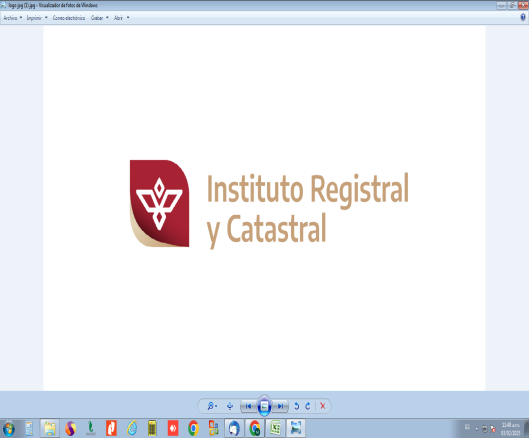 CUENTA PÚBLICA 2022NOTAS A LOS ESTADOS FINANCIEROSNOTAS DE DESGLOSEI) 	Notas al Estado de Situación FinancieraActivo-EFECTIVO Y EQUIVALENTESBANCOSEl saldo en bancos al 31 de Diciembre es de $ 6,133,878 dicho importe se encuentra resguardado en  cuentas bancarias a nombre del Instituto Registral y Catastral del Estado.BANORTE S.A. Cuenta 0835581778.-Exclusiva para pagos de demandas y litigios laborales en los tribunales de conciliación y arbitraje, contando con un saldo al final del ejercicio 2022 de  $ 798,772Cuenta 1174959206.- Exclusiva para pago de gastos de Nómina del capítulo 1000 (Ramo 28) correspondiente al ejercicio 2022, y refleja un saldo al cierre del mismo de $62,888Cuenta 1174959439.- Destinada al pago de los gastos de operación del capítulo 2000 materiales y suministros (Rec. Propio) cerrando al final del ejercicio 2022 con un saldo de $ 909,509Cuenta 1174959327.- Destinada al pago de los gastos de operación del capítulo 2000 materiales y suministros (Ramo 28) cerrando al final del ejercicio 2022 con un saldo de   $ 7,232Cuenta 1174959475.-Destinada al pago de los gastos de operación del capítulo 3000 Servicios Generales (Recurso propio) cerrando al final del ejercicio 2022 con un saldo de $2,123,270Cuenta 1174959457.-Destinada al pago de los gastos de operación del capítulo 3000 Servicios Generales (Ramo 28) cerrando al final del ejercicio 2022 con un saldo de   $ 1,657 Cuenta 1181479029.- Exclusiva para pago de gastos impuestos (Ramo 28) y refleja un saldo al cierre del ejercicio 2022 de $2,174,946Cuenta 1180891521.- Exclusiva para pago de gastos del proyecto “ Contratación de Servicios Profesionales para la integración, concentración, análisis y validación de la documentación de expedientes de contrataciones públicas durante los años del 2016 al 2020” y refleja un saldo al cierre del ejercicio 2022 de $240SANTANDER (MEXICO) SACuenta 18000154161.- Exclusiva para pago aportaciones de IPSSET referente al capítulo 1000, ésta cuenta refleja un saldo al cierre  del ejercicio 2022 de  $ 15,934Cuenta 18000218333.- Exclusiva para pago de Compensación Neta Mensual del Ejercicio 2022 cerrando con un saldo por la cantidad de  $39,430-DERECHO A RECIBIR EFECTIVO O EQUIVALENTES Deudores Diversos por cobrar a corto plazo El saldo al 31 de Diciembre en la cuenta de Deudores Diversos es de $ 6,208  Dicho importe corresponde a:-Instituto de Previsión y Seguridad Social del Estado de Tamaulipas por concepto de Aportaciones y préstamos por reintegrar en diferencia de pago $6,055-Martin Villanueva Martínez por concepto de Aportaciones por reintegrar en diferencia de pago $153OTROS ACTIVOS CIRCULANTESValores en GarantíaEl saldo de la Cuenta de Valores en Garantía al final del ejercicio de 2022, es por  $34,308 importe conformado en el mes de agosto del 2010 y el cual se integra de la siguiente forma:Depósito a la Comisión Federal de Electricidad por un monto de $ 27,153. al hacer el contrato de servicio de energía eléctrica en las nuevas instalaciones de la Oficina Registral de Tampico, Tamaulipas con domicilio en Plaza  Agua Dulce (cambio de domicilio).Depósito a la Comisión Federal de Electricidad por la cantidad de$ 7,155. por concepto de incremento de energía eléctrica en la Oficina Registral de Nuevo Laredo, Tamaulipas.-BIENES DISPONIBLES PARA SU TRANSFORMACIÓN O CONSUMO (INVENTARIOS)No Aplica -INVERSIONES FINANCIERASNo Aplica -BIENES MUEBLES, INMUEBLES E INTANGIBLESActivo  FijoDurante el presente ejercicio 2022 se  adquirieron bienes muebles por $48,072 siendo los siguientes:Etiquetadora Brother Label Printer QL-810W-- $12,789Bafle Semi Profesional de 15 BLUETOOTH --$8,999Podium de madera—$11,000Aire acondicionado minisplit marca Mirage ---$15,284-Estimaciones y DeteriorosNo Aplica -Otros ActivosNo se tienen otros activos en el ejercicio 2022PasivoLa cuenta de pasivos al cierre del periodo, refleja un saldo de  $ 4,580,308 integrándose de la siguiente forma:PROVEEDORES  El saldo de la Cuenta de Proveedores al cierre del trimestre es de $ 1,366,342 que corresponden al saldo  por pagar por adquisición de materiales o prestación de servicios al 31 de Diciembre  2022 siendo los siguientes proveedores:ALEJANDRO SALINAS CHAPAEl saldo del proveedor corresponde a la facturas No. A973 por concepto de servicio de fumigación, por un importe de $150,288FABIOLA ROCIO SÁNCHEZ URBINA El saldo del proveedor corresponde a la facturas No. B5684 por concepto de servicio de limpieza, por un importe de $48,000SERVICIOS SERUM SE RG, SA D E CV El saldo del proveedor corresponde a la facturas No. 1816 por concepto de servicio de mensajería, por un importe de $18,601MAQUINAS DE COMUNICACIÓN DIGITAL, S.A. DE C.V. El saldo del proveedor corresponde a la facturas No. CV3336 por concepto de arrendamiento de fotocopiadoras, por un importe de $41,760SEGUVIC, S.A DE CV El saldo del proveedor corresponde a la facturas No. 2053 por concepto de servicio de vigilancia, por un importe de $160,765HUMBERTO RENE SALDIVAR ROCHAEl saldo del proveedor corresponde a la facturas No. A131 por concepto de adquisición  de material y artículos de apoyo, rollos de etiquetas por $11,900PROVEEDORA DE MATERIALES Y SERVICIOS, SA DE CV El saldo del proveedor corresponde a la facturas No. 557 por concepto de adquisición de señalizaciones en el Instituto, por un importe de $12,273EMIFICA S DE RL MIEl saldo del proveedor corresponde a la facturas No. A251 por concepto de adquisición de uniformes a personal por un importe de $246,106MAYRA ALEJANDRA MONCADA RAMÍREZEl saldo del proveedor corresponde a la facturas No. 1361 por concepto de adquisición de Materiales y útiles de reproducción, por un importe de $14,825ALEJANDRO RAMÍREZ RODRÍGUEZ El saldo del proveedor corresponde a la facturas No. 3AB63 por concepto de conservación y mantenimiento menor de inmueble-impermeabilización, por un importe de $553,929C.F.E. SUMINISTRADOR DE SERVICIOS BASICOSEl saldo del proveedor corresponde a los recibos del mes de diciembre  por concepto de energía eléctrica de las oficinas de victoria, nuevo laredo, mante, tampico y matamoros por un importe de $105,186COMISION MUNICIPAL DE AGUA POTABLE Y ALCANTARILLADO DEL MPIO DE NUEVO LAREDO, TAM. El saldo del proveedor corresponde a la facturas No. 42396 por concepto de servicio de agua, por un importe de $540JUNTAS DE AGUA Y DRENAJE DE LA CIUDAD DE MATAMOROSEl saldo del proveedor corresponde a la facturas No. 48CC5 por concepto de servicio de agua, por un importe de $1,060COMISION MUNICIPAL DE AGUA POTABLE Y ALCANTARILLADO DEL MUNICIPIO DE MANTE, TAM.El saldo del proveedor corresponde a la facturas No. 12347 por concepto de servicio de agua, por un importe de $166COMISION MUNICIPAL DE AGUA POTABLE DE LA ZONA CONURBADA DE LA DESEMBOCADURA DEL RIO PÁNUCO EN EL EDO TAM.El saldo del proveedor corresponde a la facturas No. A170948 por concepto de servicio de agua, por un importe de $943RETENCIONES Y CONTRIBUCIONES POR PAGAR    La cuenta de Contribuciones y Aportaciones por pagar reflejan un saldo al final del ejercicio 2022, por la cantidad de  $ 2,414,715 integrándose por los siguientes conceptos:ISR retenido por sueldos y salarios  por pagar, por la cantidad de  $ 2,073,092ISR retenido por arrendamiento por pagar por la cantidad de  $ 17,587ISR retenido RESICO por pagar por la cantidad de  $ 2983% Sobre remuneraciones al personal subordinado por pagar a la Secretaría de Finanzas del Gobierno del Estado por un monto de $ 323,738Los saldos de las contribuciones y aportaciones del mes de Diciembre serán enterados en el mes de Enero 2023PROVISIONES PARA DEMANDAS Y JUICIOS  A CORTO PLAZOLa Cuenta de Provisiones a corto plazo  se implementó como un pasivo contingente para futuras  demandas y litigios laborales del año en curso y su saldo se integra de los cobros al personal por retardos e inasistencias y su saldo al final del ejercicio  2022 es de $ 24,797PROVISIONES PARA DEMANDAS Y JUICIOS  A LARGO PLAZOLa Cuenta de Provisiones a largo plazo  se implementó como un pasivo contingente para futuras  demandas y litigios laborales acumulados de ejercicios anteriores y su saldo se integra de los cobros al personal por retardos e inasistencias y su saldo al final del ejercicio 2022 es de $774,454Este concepto se reclasifico por presentación en corto y largo plazo para presentación de estados financieros.II)	Notas al Estado de ActividadesINGRESOS DE GESTIÓNLos ingresos que percibió el Instituto Registral y Catastral del Estado de Tamaulipas en el presente Ejercicio son radicados por el Estado y entregados a nuestro Organismo bajo el concepto de  subsidios y transferencias los cuales se gestionaron y recaudaron ingresos acumulables al 31 de Diciembre de 2022, la cantidad de $94,978,832 y se recaudaron rendimientos financieros por la cantidad de $11,156GASTOS Y OTRAS PÉRDIDASLos gastos contables devengados y acumulados al periodo representaron un monto total de  $93,390,130 y otros gastos y pérdidas extraordinarias devengados acumulados al cierre del mes de Diciembre 2022 de $  2,589,609 Integrados por las depreciaciones y amortizaciones de los activos fijos.III)	Notas al Estado de Variación en la Hacienda PúblicaHACIENDA PUBLICA/PATRIMONIO GENERADOEn la cuenta de Hacienda Publica/Patrimonio durante el periodo de Enero a Diciembre 2022 no presentó variaciones que alteraran su saldo  de $ 12,620,713RESULTADO DE EJERCICIOS ANTERIORESLa cuenta de resultados de ejercicios anteriores al cierre del ejercicio 2022 reflejó un saldo  por la cantidad de $ 3, 864,170 al cierre del periodo. RESULTADO DEL EJERCICIO (AHORRO/DESAHORRO) Al final del periodo del ejercicio de 2022 se mostró un  resultado  contable negativo de  “desahorro” por la cantidad de $-989,751RECTIFICACIONES DE RESULTADOS DE EJERCICIOS ANTERIORESEsta cuenta no registró alguna variación al final del presente trimestre, por lo que su saldo corresponde a la cantidad $ -3,931,750IV)	Notas al Estado de Flujos de Efectivo Efectivo y equivalentesEl análisis de los saldos inicial y final, del Estado de Flujo de Efectivo en la cuenta de efectivo y equivalentes:2. Adquisiciones de bienes muebles e inmuebles con su monto global y porcentaje que se aplicó en el presupuesto Federal o Estatal según sea el caso:3.- Conciliación de los Flujos de Efectivo Netos de las Actividades de Operación y la cuenta de Ahorro/Desahorro antes de Rubros Extraordinarios:V) Conciliación entre los ingresos presupuestarios y contables, así como entre los egresos presupuestarios y los gastos contables:Bajo protesta de decir verdad declaramos que los Estados Financieros y sus Notas, son razonablemente correctos y son responsabilidad del emisor.NOTAS DE MEMORIA (CUENTAS DE ORDEN)Cuentas de Orden Contables y Presupuestarias:Contables:		El Instituto Registral y Catastral del estado de Tamaulipas, creo en el mes de Agosto 2010 una provisión para futuras demandas y litigios laborales, integrada por los cobros que se realizan a los trabajadores por retardos o inasistencias laborales, con la finalidad de contar con los medios suficientes para resolver demandas de carácter laboral interpuestas en la junta de conciliación y arbitraje con resolución negativa para el Instituto. Fue creada por sugerencia de la Junta Directiva del Instituto Registral y Catastral del Estado de Tamaulipas, su saldo acreedor a corto y largo plazo al cierre del ejercicio 2022 es de $799,251.		Es importante comentar que se tienen registradas diez demandas en trámite por parte de servidores públicos en contra de éste instituto sin tener a la fecha alguna resolutiva por parte de la Autoridad.Presupuestarias:Cuentas de ingresos8.1.1. Ley de Ingresos                                                   	            $90,911,856            8.1.2. Ley de Ingresos por Ejecutar                                      		  4,078,132		8.1.3. Modificación a la Ley de Ingresos Estimada                   	94,989,9888.1.4. Ley de Ingresos Devengada                              		94,989,988               8.1.5. Ley de Ingresos Recaudada                                            	94,989,988	Cuentas de egresos8.2.1. Presupuesto de Egresos Aprobado        		               $90,911,856                            8.2.2. Presupuesto de Egresos por Ejercer                                  	     1,551,7858.2.3. Modificaciones al Presupuesto de egresos aprobado                   4,078,1328.2.4. Presupuesto de Egresos Comprometido                                      93,438,2038.2.5. Presupuesto de Egresos Devengado                                           93,438,203  8.2.6. Presupuesto de Egresos Ejercido                                                92,198,3578.2.7. Presupuesto de Egresos Pagado                                                 92,198,357Bajo protesta de decir verdad declaramos que los Estados Financieros y sus Notas, son razonablemente correctos y son responsabilidad del emisor.c) NOTAS DE GESTIÓN ADMINISTRATIVAIntroducciónEl Instituto Registral y Catastral del Estado provee de información financiera a los principales usuarios de la misma, a la Auditoria Superior del Estado, y a los ciudadanos que así lo requieran conforme a las disposiciones de la Ley de Transparencia y Acceso a la Información.El objeto del presente documento es la revelación del contexto y de los aspectos económicos-financieros más relevantes que influyeron en las decisiones del periodo y que son considerados en la elaboración de los Estados Financieros para mayor comprensión de los mismos y sus particularidades.Panorama Económico y FinancieroEl Instituto Registral y Catastral del Estado en el presente período recibió ingresos por concepto de Transferencias, Asignaciones y Subsidios del Gobierno del Estado, de igual forma, se obtuvieron ingresos en el periodo por  intereses financieros ganados de cuentas bancarias productivas.   Cabe mencionar que el  Instituto no cuenta con ingresos por concepto de recursos propios para atender sus necesidades.3.	Autorización e HistoriaEl Instituto Registral y Catastral del Estado de Tamaulipas es un Organismo Público Descentralizado de la Administración Pública del Estado de Tamaulipas, constituido en el año  2008 mediante decreto No.49, publicado en el Periódico Oficial del Estado el  22 de Abril  de 2008. Dicho Instituto cuenta con personalidad jurídica y patrimonio propio con domicilio en Libramiento Naciones Unidas No 3151 entre prolongación Boulevard Praxedis Balboa y Ave. José Sulaimán Chagnón, código postal 87083 enCiudad Victoria, Tamaulipas, siendo su principal objeto desarrollar las tareas del Registro Público de la Propiedad e Inmuebles y de Comercio, así como del Catastro  del Estado de acuerdo a las normas que rigen sus actividades, mediante la coordinación de ambos servicios. Asimismo, despachar los asuntos que expresamente le confieran las leyes, decretos, reglamentos y demás normas aplicables.4.	Organización y Objeto SocialEl Instituto Registral y Catastral del Estado cuenta con una organización y estructura definida en su Organigrama la cual le permite realizar sus funciones en forma eficiente, llevando a cabo la inscripción y publicidad de diferentes actos jurídicos, para la satisfacción de las necesidades del público usuario. El Instituto se encuentra inscrito dentro del Sistema de Administración Tributaria estando obligado a retener y a enterar los impuestos por concepto de ISR retenido por arrendamiento, ISR retenido por sueldos y salarios  así como en el caso de que los hubiera ISR retenido a Profesionistas e ISR retenido por Asimilados a Salarios. 5.	Bases de Preparación de los Estados FinancierosEl Instituto Registral y Catastral del Estado de Tamaulipas elaboró los estados financieros cumpliendo con el postulado de contabilidad del Devengo Contable realizando los registros en base acumulativa del ingreso y del gasto.6.	Políticas de Contabilidad SignificativasLos registros contables se realizan y se elaboran conforme a la normatividad emitidos por el Consejo Nacional de Armonización Contable y de acuerdo a la ley General de Contabilidad Gubernamental.7.	Posición en Moneda Extranjera y Protección por Riesgo CambiarioLos valores presentados son en Moneda Nacional, no teniendo cuentas bancarias ni inversiones en moneda  extranjera. 8. Reporte Analítico del Activo	El Instituto Registral y Catastral del Estado aplica los porcentajes de depreciación y amortización conforme a los parámetros de estimación de vida útil emitidos por el Consejo Nacional De Armonización Contable.9.	Fideicomisos, Mandatos y Análogos  El Instituto Registral y Catastral del Estado no cuenta con ningún fideicomiso, mandato o análogo10.	Reporte de la RecaudaciónNo aplica11.-Información sobre la Deuda y el Reporte Analítico de la DeudaNo aplica     12.-Calificaciones otorgadas  No aplica	13.-PROCESO DE MEJORA Cada ejercicio es sometido a la revisión de un despacho Dictaminador Externo, el cual expresa su   opinión sobre el correcto manejo de los recursos, tanto materiales, como monetarios y elabora recomendaciones que mejoran los procedimientos de control del Instituto Registral y Catastral del  Estado.  14.-INFORMACION POR SEGMENTOS No Aplica15.-Eventos posteriores al cierre  No se presentaron eventos al cierre.16.-Partes relacionadasNo existen partes relacionadas en el periodo que se informa, que pudieran ejercer influencia significativa sobre la toma de decisiones financieras y operativas del Instituto Registral yCatastral del Estado de Tamaulipas.Bajo protesta de decir verdad declaramos que los Estados Financieros y sus Notas, son razonablemente correctos y son responsabilidad del emisorBienes muebles Valor% de DepreciaciónDepreciación anualDepreciación Acum.Mobiliario y equipo de administración26,482,04210% y 33.3%1,651,72823,333,112Mobiliario y equipo educacional y recreativo 143,90633.354,708109,748Vehículos y equipo transporte2,914,04620%22,0002,895,702Maquinaria y otros equipos 2,211,53910%184,669967,446TOTAL31,751,5331,863,10527,306,008Bienes IntangiblesValor% de DepreciaciónDepreciación anualDepreciaciónLicencias 6,675,80610%58,924404,497Software599,24610%667,5801,346,784TOTAL$7,275,052$726,5041,751,28120222021Efectivo 00Bancos/Tesorería 6,133,8785,762,061Bancos/Dependencias y Otros00Inversiones Temporales (hasta 3 meses)00Fondos con afectación específica00Depósitos de fondos de terceros en Garantía y/o Administración00Otros Efectivos y Equivalentes 00Total de Efectivo y Equivalentes6,133,8785,762,061Adquisición de bienes muebles Importe global % global de presupuesto Adquisición de bienes muebles $48,0720.05%20222021Resultados del Ejercicio Ahorro/Desahorro -989,751-1,886,375Movimientos de partidas (o rubros) que no afectan al efectivo.Depreciación1,863,1053,314,858Amortización    726,504   727,56Incrementos en las provisiones     24,797    509,272Incremento en inversiones producido por revaluaciónGanancia/pérdida en venta de bienes muebles, inmuebles e intangibles Incremento en cuentas por cobrarIncremento en cuentas por pagar Partidas Extraordinarias      -6,2081,221,256-2,419,8140    -309,493-12,018,325Flujos de Efectivo Netos de las Actividades de Operación     419,889  -9,662,557Instituto Registral y Catastral del Estado de Tamaulipas Instituto Registral y Catastral del Estado de Tamaulipas Instituto Registral y Catastral del Estado de Tamaulipas Instituto Registral y Catastral del Estado de Tamaulipas Conciliación entre los Ingresos Presupuestarios y ContablesConciliación entre los Ingresos Presupuestarios y ContablesConciliación entre los Ingresos Presupuestarios y ContablesConciliación entre los Ingresos Presupuestarios y ContablesCorrespondiente del 1 de Enero al 31 de Diciembre del 2022Correspondiente del 1 de Enero al 31 de Diciembre del 2022Correspondiente del 1 de Enero al 31 de Diciembre del 2022Correspondiente del 1 de Enero al 31 de Diciembre del 2022(Cifras en pesos)(Cifras en pesos)(Cifras en pesos)(Cifras en pesos)1.- Ingresos Presupuestarios1.- Ingresos Presupuestarios$ 94,989,9882.- Más ingresos contables no presupuestarios2.- Más ingresos contables no presupuestarios02.1Ingresos Financieros02.2Incremento por variación de inventarios.2.3Disminución del exceso de estimaciones por pérdidas o deterioro u obsolescencia2.4Disminución del exceso de provisiones2.5Otros Ingresos y beneficios varios        2.6          Otros ingresos contables no presupuestarios        2.6          Otros ingresos contables no presupuestarios3.- Menos ingresos presupuestarios no contables.3.- Menos ingresos presupuestarios no contables.03.1 Aprovechamientos Patrimoniales3.2 Ingresos Derivados de Financiamientos3.3 Otros ingresos presupuestarios no contables4.- Total de Ingresos Contables    4.- Total de Ingresos Contables    $94,989,988Instituto Registral y Catastral del Estado de Tamaulipas Instituto Registral y Catastral del Estado de Tamaulipas Instituto Registral y Catastral del Estado de Tamaulipas Instituto Registral y Catastral del Estado de Tamaulipas Conciliación entre los Egresos Presupuestarios y los Gastos ContablesConciliación entre los Egresos Presupuestarios y los Gastos ContablesConciliación entre los Egresos Presupuestarios y los Gastos ContablesConciliación entre los Egresos Presupuestarios y los Gastos ContablesCorrespondiente del 1 de Enero al 31 de Diciembre del 2022Correspondiente del 1 de Enero al 31 de Diciembre del 2022Correspondiente del 1 de Enero al 31 de Diciembre del 2022Correspondiente del 1 de Enero al 31 de Diciembre del 2022(Cifras en pesos)(Cifras en pesos)(Cifras en pesos)(Cifras en pesos)1.- Total de Egresos  Presupuestarios 1.- Total de Egresos  Presupuestarios $93,438,2032.- Menos egresos presupuestarios no contables2.- Menos egresos presupuestarios no contables48,0722.1Materias Primas y Materiales de Producción y Comercialización.2.2Materiales y Suministros2.3Mobiliario y Equipo de Administración12,7892.4Mobiliario y Equipo Educacional y Recreativo19,9992.5Equipo e Instrumental Médico y de Laboratorio2.6Vehículos y Equipo de Transporte 2.7Equipo de Defensa y Seguridad2.8Maquinaria, Otros Equipos y Herramientas15,2842.9Activos Biológicos2.10Bienes Inmuebles2.11Activos Intangibles2.12Obra Pública en Bienes de Dominio Público2.13 Obra Pública en Bienes Propios2.14 Acciones y Participaciones de Capital2.15Compra de Títulos y Valores2.16Concesión de Préstamos2.17Inversiones en Fideicomisos. Mandatos y Otros Análogos2.18Provisiones para Contingencias y Otras Erogaciones Especiales2.19Amortización de la Deuda Pública2.20Adeudos de Ejercicios Fiscales Anteriores (ADEFAS)2.21Otros Egresos Presupuestales No Contables3. Más Gasto Contables No Presupuestales3. Más Gasto Contables No Presupuestales$2,589,6093.1 Estimaciones, Depreciaciones y Deterioros, Obsolescencia y Amortizaciones2,589,609 3.2Provisiones3.3 Disminución de Inventarios3.4 Aumento por Insuficiencia de Estimaciones por Pérdida o Deterioro u Obsolescencia3.5Aumento por Insuficiencia de Provisiones3.6 Otros Gastos3.7Otros Gastos Contables No Presupuestales4. Total de Gastos Contables4. Total de Gastos Contables$95,979,739